Luyện Toán – Tiếng việt khi vào lớp 2Phần 1: Trắc nghiệm (3 đ). Khoanh vào chữ cái trước câu trả lời đúng:1. Các số tròn chục nhỏ hơn 50 là: A. 10	; 20 ; 30 ; 50			B. 10 ; 20 ; 30 ; 40C. 0 ; 10 ; 20 ; 30			D. 20 ; 10 ; 30 ; 502. Số thích hợp viết vào chỗ chấm cho đúng thứ tự:			90 ; …….. ;  …….. ; 87 là:A. 91 ; 92		B. 88 ; 89		C. 89 ; 88		D. 98 ; 973. Hình vẽ bên có: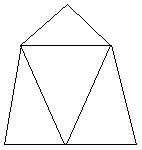 A. 2 hình tứ giácB. 3 hình tứ giácC. 4 hình tứ giácD. 5 hình tứ giác4. 90 cm = ….. dm	. Số thích hợp viết vào chỗ  …… là:	A. 10		B. 90 		C. 80 			D. 95. Trong bãi có 58 chiếc xe tải. Có 38 chiếc rời bãi. Số xe tải còn lại trong bãi là:	A. 20 chiếc		B. 96 chiếc		C. 30 chiếc		D. 26 chiếc6. 40 cm …… 40 dm. Dấu thích hợp điền vào chỗ chấm là:	A. >			B. <			C. = 			Phần 2: (7 đ) Tự luậnBài 1: (2 đ) Đặt tính rồi tính	8 + 78			99 - 57		28 + 17		49 + 26………………………………………………………………………………………………………………………………………………………………………………………………………………………………………………............................................................Bài 2: (1 đ) Tính	90 kg - 30 kg + 26 kg				67 cm + 15 cm………………………………………………………………………………………………………………………………………………………………………………………………………………………………………………............................................................Bài 3: (1 đ) Tìm Y	54 + Y = 79						Y + 27 = 59………………………………………………………………………………………………………………………………………………………………………………………………………………………………………………............................................................Bài 4: (2 đ) Thùng thứ nhất chứa 35 lít dầu. Thùng thứ hai chứa nhiều hơn thùng thứ nhất 15 lít dầu. Hỏi thùng thứ hai chứa được bao nhiêu lít dầu?Bài giải………………………………………………………………………………………………………………………………………………………………………………………………………………………………………………............................................................Bài 5: (1 đ) Số nào ?		A. 		B.Bé phải đi họcBé thích làm kĩ sư giống bố và làm cô giáo như mẹ. Mặc dù thích nhiều nghề như thế, nhưng bé rất lười học.Mẹ bảo:- Con thích làm nhiều nghề thì tốt! Nhưng trước hết là con phải học. Bé gật đầu đồng ý.Bây giờ, bé lại nghĩ khác. Bé chăm học và thích làm một học sinh giỏi cơ!2.Dựa vào nội dung bài tập đọc, em hãy khoanh vào chữ cái trước ý trả lời đúng trong các câu sau:Câu 1: Cô bé trong bài thích làm nhiều nghề nhưng lại có điều gì đáng chê trách.Câu 2: Mẹ đã nói với bé điều gì?Con phải tập làm kĩ sưTrước hết con phải chăm họcCon phải tập làm cô giáoCâu 3: Vâng lời mẹ bây giờ cô bé đã thay đổi như thế nào?Bé nghĩ khác trướcBé thích làm học sinh giỏiBé nghĩ khác, bé chăm học và thích làm học sinh giỏi.Câu 4: Từ nào dưới đây là từ chỉ sự vật.a. học			b. thích		c. học sinh			d. làmCâu 5: Đặt câu hỏi cho bộ phận gạch chân trong câu:    Mẹ bé là giáo viên............................................................................................................................................Câu 6: Khi được một người bạn tặng em 1 món quà nhân dịp sinh nhật em. Em nói như thế nào ?..............................................................................................................................................Câu 7: a. (0.5đ) Tìm 2 từ chỉ hoạt động:..............................................................................b. (0.5đ) Đặt câu với 1 từ vừa tìm được:....................................................................................................................................Câu 8: Xếp tên các bạn sau theo đúng thứ tự bảng chữ cái:   Minh, Hương, Lan, Phùng, Thảo…………………………………………………………………………………………........................................................................................................................................III. Tập làm văn (5 đ)Đề bài: Hãy viết 1 đoạn văn ngắn từ 4 đến 5 câu nói về trường em theo gợi ý sau:Tên trường em là gì?Trường em như thế nào? Sân trường, cây cối, lớp học, ..... ra sao?Tình cảm của em đối với trường mình như thế nào?Thần đồng Lương Thế VinhLương Thế Vinh từ nhỏ đã nổi tiếng thông minh.Có lần, cậu đang chơi bên gốc đa cùng các bạn thì thấy một bà gánh bưởi đi qua. Đến gốc đa, bà bán bưởi vấp ngã, bưởi lăn tung tóe dưới đất.   Có mấy trái lăn xuống một cái hố sâu bên đường. Bà bán bưởi chưa biết làm cách nào lấy bưởi lên thì Lương Thế Vinh đã bảo các bạn lấy nước đổ vào hố.  Nước dâng lên đến đâu, bưởi nổi đến đó.Mới 23 tuổi, Lương Thế Vinh đã đỗ Trạng nguyên. Ông được gọi là “Trạng Lường” vì rất giỏi tính to¸n.						  Theo CHUYỆN HAY NHỚ MÃI	1. Đánh dấu Đ  vào       trước câu trả lời đúng, S:Lương Thế Vinh là ai?Là Trạng nguyên thời xưa, giỏi tính toán.                   Là một cậu bé rất nghịch ngợm.Là một thanh niên 23 tuổi.Trong câu chuyện, có sự việc gì đặc biệt xảy ra?Cậu bé Vinh làm đổ gánh bưởi.		             Cậu bé Vinh chơi bên gốc đa cùng bạn.Cậu bé Vinh nghĩ ra cách lấy bưởi từ dưới hố lên.Cậu bé Vinh đã thể hiện trí thông minh như thế nào?Nhặt bưởi trên đường trả bà bán bưởi.	              Đổ nước vào hố để bưởi nổi lên.Nghĩ ra một trò chơi hay.Em gạch một gạch dưới bộ phận trả lời cho câu hỏi ai. Hai gạch dưới bộ phận trả lời cho câu hỏi là gì?Lương Thế Vinh là thần đồng nước Việt.Lương Thế Vinh là người thông minh.                     3. Đăt dâú phâỷ vào cỏc cõu sau:                Hoa tàn  quả xuất hiện  lớn nhanh da căng mịn xanh óng ánh rồi chín.                 Hoa lan hoa huệ nói chuyện bằng hương bằng hoa.Khoanh tròn vào chữ cái trước ý đúng hoặc làm theo yêu cầu.1.Cơ và xương được gọi là cơ quan vận động đúng hay sai ?a. Đúng						b. Sai2. Để cột sống không bị cong vẹo, em phải tập mang vác vật nặng đúng hay sai ?a. Đúng 						b. Sai3. Cơ quan tiêu hóa gồm có : miệng thực quản, dạ dày, ruột non, ruột già và các tuyến tiêu hóa đúng hay sai ?a.  Đúng						b. Sai4. Để cơ thể khỏe mạnh chúng ta ăn nhiều thịt và không nên ăn rau đúng hay sai ?a. Đúng 						b. Sai5. Ăn sạch ,uống sạch để đề phòng bệnh giun đúng hay sai ?a. Đúng 						b. Sai6. Gia đình em có……… người, đó là:   ……………………………………….....…………………………………………………………………………………………7. Bàn ghế,chén, bát, tivi, giường, tủ, xoong, chảo là những đồ dùng trong nhà đúng hay sai ?a.  Đúng						b. Sai8. Đổ rác sang đất nhà hàng xóm để giữ sạch nhà mình là việc làm bình thường đúng hay sai ?a. Đúng 						b. Sai9. Khi mình hoặc người khác bị ngộ độc cần báo cho người lớn biết đúng hay sai ?a. Đúng						b. Sai10. Cô giáo chủ nhiệm lớp em tên là gì ?…………………………………………………………………………………………Lười họcHay khóc nhèHay làm nũng